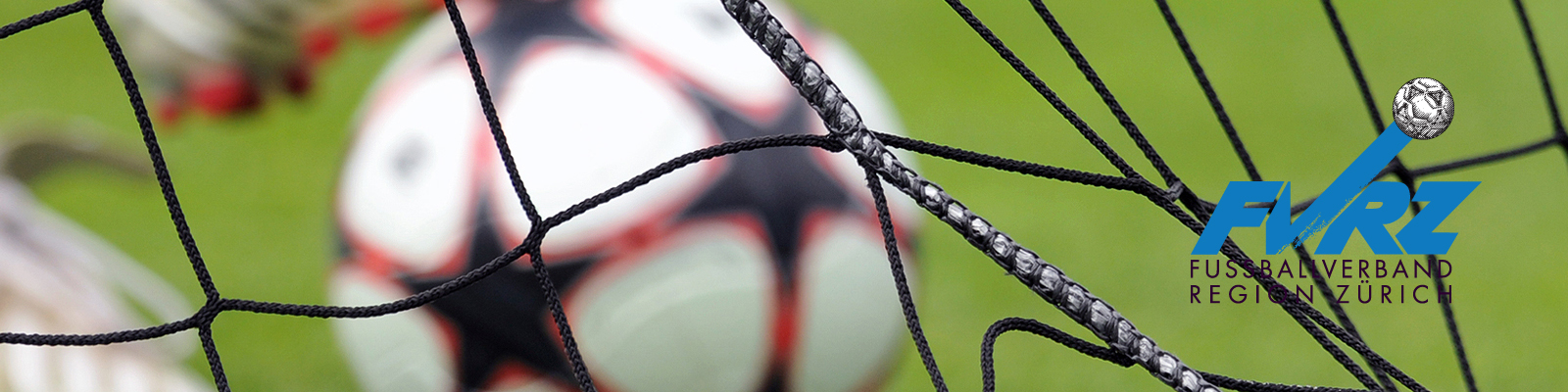 COVID-19-Schutzkonzept:Tracking Sportanlage XY«SOLIDARISCH UND MITEINANDERim Sinne der Sicherstellung des Spielbetriebes!»Liebe Besucher der Sportanlage XYWir bitten Sie, sich beim Betreten der Sportanlange XY mit dem QR-Code anzumelden. Die Personenerfassung ist ein Service des FC Muster gegenüber unseren Besuchern, damit wir Sie bei einem Corona-Fall auf unserer Sportanlage informieren könnten. Die Erfassung funktioniert einfach und schnell:Mit Handykamera den QR-Code scannen und den Link anwählen. 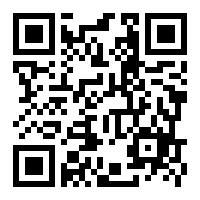 Im Online-Formular Name, Vorname und Telefonnummer eintragen. Formular absenden. Wir bitten Sie, auf der gesamten Sportanlage die Abstandsregel von 1.5 Meter einzuhalten.Herzlichen Dank für Ihre Unterstützung und viel Spass!